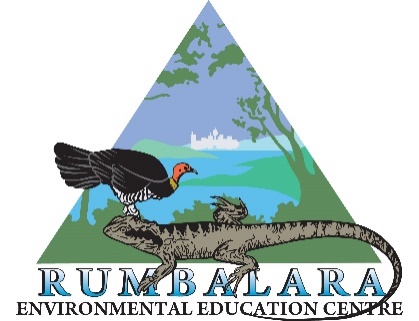 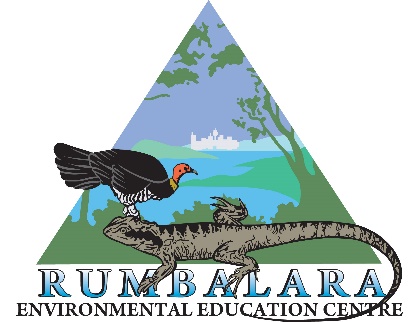 Youth Leadership Program 2021EXPRESSION OF INTERESTPlease complete the EOI below, scan with signatures and email to: rumbalara-e.schools@det.nsw.edu.au EOIs due by Monday 13.03.2023 			EOIs should be no longer than 2 x A4 pages in total.Name:School: About us:(Tell us about your school)We would like to participate in this program because:Describe any activities that you do now that might support your EOI:School Contact Teacher:Contact Teacher details:Email: Email: Contact Teacher details:Phone No.:Phone No.:Principal Support:Name:Signature:Date: